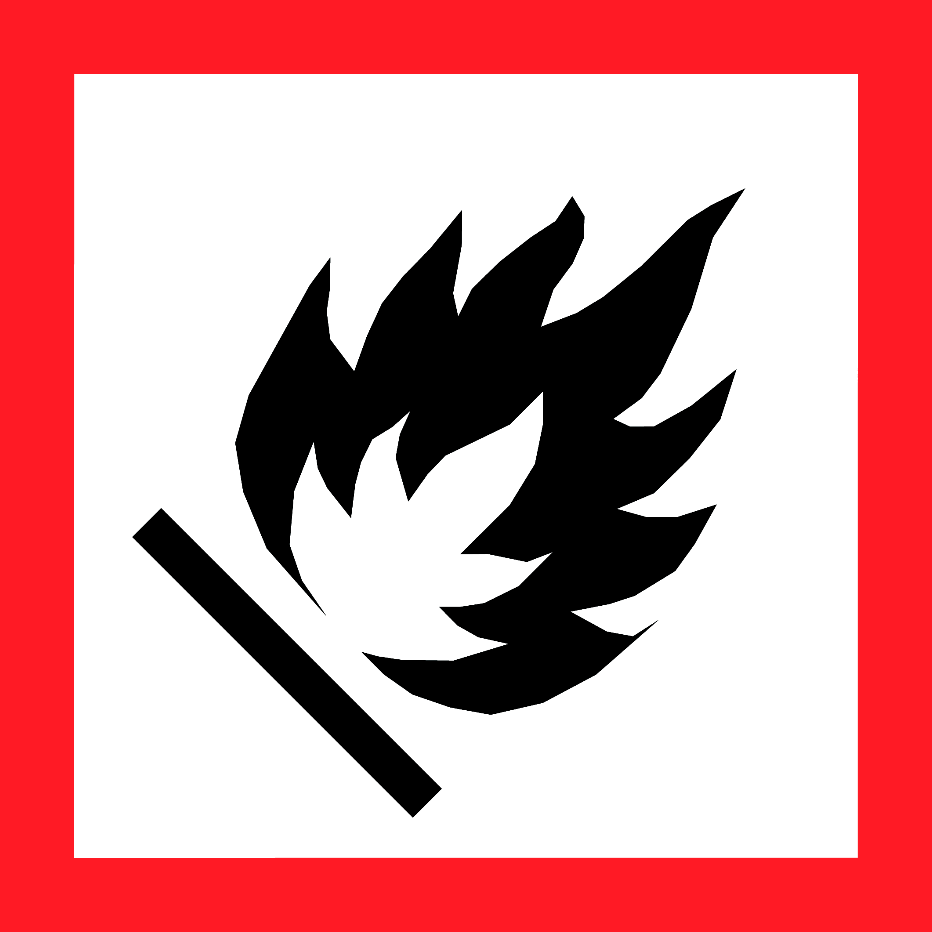 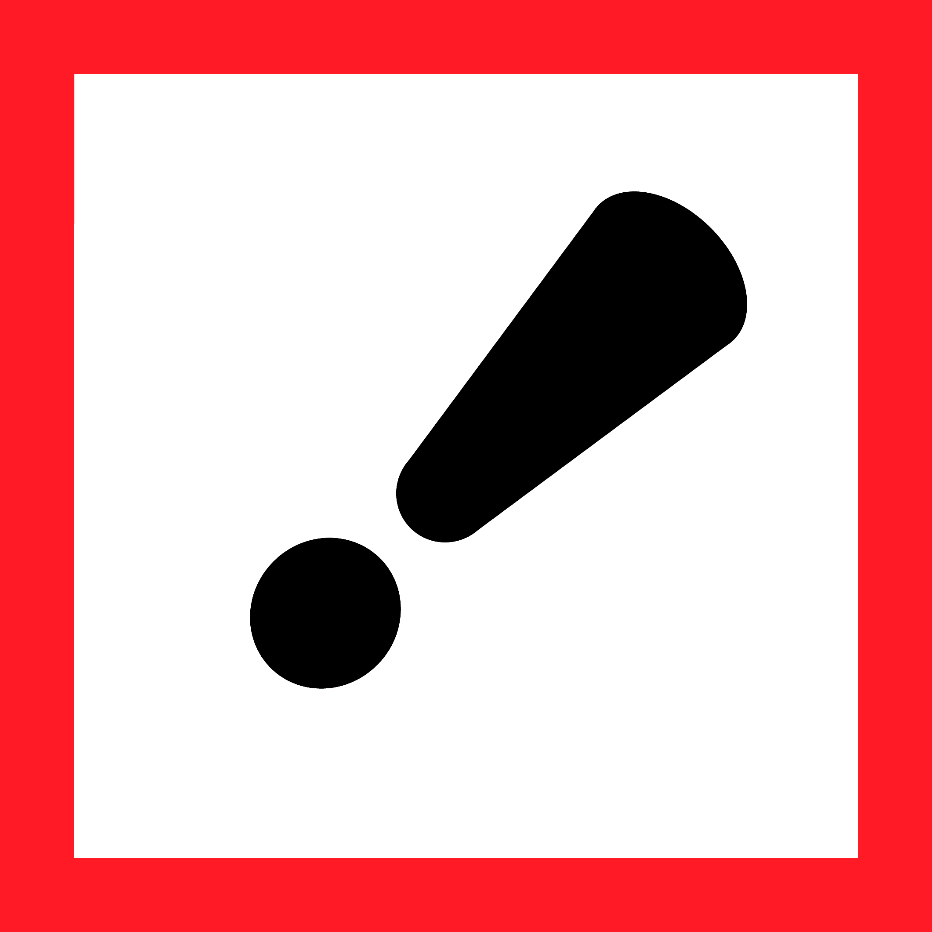 HAZARD STATEMENTS: Highly flammable liquid and vapor. Causes serious eye irritation.May cause drowsiness or dizziness.PRECAUTIONARY STATEMENTS: Keep away from heat/sparks/open flames/hot surfaces. No smoking. Keep container tightly closed.  Ground/bond container and receiving equipment.  Use explosion-proof electrical/ventilating/lighting/ equipment. Use only non-sparking tools. Take precautionary measures against static discharge.Avoid breathing dust/fume/gas/mist/vapors/spray. Wash skin thoroughly after handling.  Use only outdoors or in a well-ventilated area. Wear protective gloves/ protective clothing/ eye protection/ face protection. Dispose of contents/ container to an approved waste disposal plant.IF ON SKIN (or hair): Remove/ Take off immediately all contaminated clothing. Rinse skin with water/ shower.IF INHALED: Remove victim to fresh air and keep at rest in a position comfortable for breathing.IF IN EYES: Rinse cautiously with water for several minutes. Remove contact lenses, if present and easy to do. Continue rinsing.Call a POISON CENTER or doctor/ physician if you feel unwell.If eye irritation persists: Get medical advice/ attention.In case of fire: Use dry sand, dry chemical or alcohol resistant foam for extinction.Supplier Identification & Emergency Phone#:See the Safety Data Sheet for more information.HAZARD STATEMENTS: Highly flammable liquid and vapor. Causes serious eye irritation.May cause drowsiness or dizziness.PRECAUTIONARY STATEMENTS: Keep away from heat/sparks/open flames/hot surfaces. No smoking. Keep container tightly closed.  Ground/bond container and receiving equipment.  Use explosion-proof electrical/ventilating/lighting/ equipment. Use only non-sparking tools. Take precautionary measures against static discharge.Avoid breathing dust/fume/gas/mist/vapors/spray. Wash skin thoroughly after handling.  Use only outdoors or in a well-ventilated area. Wear protective gloves/ protective clothing/ eye protection/ face protection. Dispose of contents/ container to an approved waste disposal plant.IF ON SKIN (or hair): Remove/ Take off immediately all contaminated clothing. Rinse skin with water/ shower.IF INHALED: Remove victim to fresh air and keep at rest in a position comfortable for breathing.IF IN EYES: Rinse cautiously with water for several minutes. Remove contact lenses, if present and easy to do. Continue rinsing.Call a POISON CENTER or doctor/ physician if you feel unwell.If eye irritation persists: Get medical advice/ attention.In case of fire: Use dry sand, dry chemical or alcohol resistant foam for extinction.Supplier Identification & Emergency Phone#:See the Safety Data Sheet for more information.HAZARD STATEMENTS: Highly flammable liquid and vapor. Causes serious eye irritation.May cause drowsiness or dizziness.PRECAUTIONARY STATEMENTS: Keep away from heat/sparks/open flames/hot surfaces. No smoking. Keep container tightly closed.  Ground/bond container and receiving equipment.  Use explosion-proof electrical/ventilating/lighting/ equipment. Use only non-sparking tools. Take precautionary measures against static discharge.Avoid breathing dust/fume/gas/mist/vapors/spray. Wash skin thoroughly after handling.  Use only outdoors or in a well-ventilated area. Wear protective gloves/ protective clothing/ eye protection/ face protection. Dispose of contents/ container to an approved waste disposal plant.IF ON SKIN (or hair): Remove/ Take off immediately all contaminated clothing. Rinse skin with water/ shower.IF INHALED: Remove victim to fresh air and keep at rest in a position comfortable for breathing.IF IN EYES: Rinse cautiously with water for several minutes. Remove contact lenses, if present and easy to do. Continue rinsing.Call a POISON CENTER or doctor/ physician if you feel unwell.If eye irritation persists: Get medical advice/ attention.In case of fire: Use dry sand, dry chemical or alcohol resistant foam for extinction.Supplier Identification & Emergency Phone#:See the Safety Data Sheet for more information.HAZARD STATEMENTS: Highly flammable liquid and vapor. Causes serious eye irritation.May cause drowsiness or dizziness.PRECAUTIONARY STATEMENTS: Keep away from heat/sparks/open flames/hot surfaces. No smoking. Keep container tightly closed.  Ground/bond container and receiving equipment.  Use explosion-proof electrical/ventilating/lighting/ equipment. Use only non-sparking tools. Take precautionary measures against static discharge.Avoid breathing dust/fume/gas/mist/vapors/spray. Wash skin thoroughly after handling.  Use only outdoors or in a well-ventilated area. Wear protective gloves/ protective clothing/ eye protection/ face protection. Dispose of contents/ container to an approved waste disposal plant.IF ON SKIN (or hair): Remove/ Take off immediately all contaminated clothing. Rinse skin with water/ shower.IF INHALED: Remove victim to fresh air and keep at rest in a position comfortable for breathing.IF IN EYES: Rinse cautiously with water for several minutes. Remove contact lenses, if present and easy to do. Continue rinsing.Call a POISON CENTER or doctor/ physician if you feel unwell.If eye irritation persists: Get medical advice/ attention.In case of fire: Use dry sand, dry chemical or alcohol resistant foam for extinction.Supplier Identification & Emergency Phone#:See the Safety Data Sheet for more information.